COUNTY COMMISSION RECORD, VERNON COUNTYWednesday, December 20, 2023,	                                                                      6th December Adj.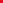 THE VERNON COUNTY COMMISSION MET, PURSUANT TO ADJOURNMENT, WEDNESDAY, DECEMBER 20, 2023, AT 9:00 A.M.  PRESENT: JOE WILSON, PRESIDING COMMISSIONER; EVERETT L. WOLFE, SOUTHERN COMMISSIONER; CINDY THOMPSON, NORTHERN COMMISSIONER; 	        2024 BIDSBids were opened and winners selected. Mowing and Trimming (G & G Mowing)Landscaping (G & G Mowing)Hay Baling (Justin Minor)Pest Control (Midwest Pest Solutions)Concrete (tabled)                            Trash Hauling ( B L & Sons)Legal and Financial Printing ( Nevada Daily Mail)Rock Hauling (No bids)Rock (Holliday Sand and Stone and Mulberry Limestone)       ROADSTyler Starlin and Jesse Starlin visited with Commissioner Wolfe about signs that are down on a road in Dover Township. He referred them to Austin Greer, Dover Township Trustee.Richard Schuster, Center Township Board Member, called on the Commission to discuss several road issues in the township.					     REGION M Commissioner Wolfe attended a Region M Board zoom meeting and voted on several issues.EXTENSION OFFICELinda Clinton and Ramon Arancibia, Horticulturist, with the University of Missouri Extension Center, called on the Commission to request permission to set up a Hydroponics Display on the ground floor of the Courthouse, near the Extension Office. The Commission approved and the display will be set up after the beginning of January. The plan is for Ramon to make presentations to area school classes and 4-H groups.        LEPCThe Commissioners attended the December LEPC meeting at 3M.					      C.A.R.T.Commissioner Wilson placed a call to Jim Wheatley, Bates County Presiding Commissioner, to discuss CART issues.      FEMAKevin Haskin, FEMA, called on the Commission to discuss further items needed in regard to the July 30th windstorm. He recommended having a Memorandum of Understanding in place with each of the townships in the County.CHRISTMASCommissioner Wolfe and Chief Deputy Clerk Ragan Forkner handed out Woods Gift Certificates to each County employee.   STATE LINE BRIDGEThe Commission received an agreement executed by the Commissioners of Bourbon County, Kansas regarding the construction of a bridge located on the State Line, bridge number BRO05370028.                                                      CHAMBER OF COMMERCEThe Chamber requested a list of small cities/villages mayors, board chairs and/or clerks contact information. A list was sent by email. ADJOURNOrdered that Commission adjourn at 3:00 P.M. until Tuesday, December 26, 2023.ATTEST: ________________________________ APPROVED:_____________________________		CLERK OF COMMISSION			       PRESIDING COMMISSIONER